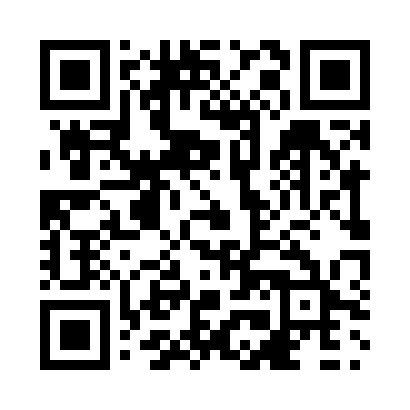 Prayer times for Wyers Brook, New Brunswick, CanadaMon 1 Jul 2024 - Wed 31 Jul 2024High Latitude Method: Angle Based RulePrayer Calculation Method: Islamic Society of North AmericaAsar Calculation Method: HanafiPrayer times provided by https://www.salahtimes.comDateDayFajrSunriseDhuhrAsrMaghribIsha1Mon3:335:331:327:009:3011:312Tue3:335:341:327:009:3011:313Wed3:345:351:327:009:3011:314Thu3:345:351:337:009:2911:315Fri3:345:361:337:009:2911:316Sat3:355:371:336:599:2811:317Sun3:355:381:336:599:2811:308Mon3:365:391:336:599:2711:309Tue3:365:391:336:599:2711:3010Wed3:375:401:336:599:2611:3011Thu3:375:411:346:589:2611:2912Fri3:385:421:346:589:2511:2913Sat3:385:431:346:589:2411:2914Sun3:405:441:346:579:2311:2715Mon3:425:451:346:579:2211:2516Tue3:445:461:346:569:2211:2417Wed3:465:471:346:569:2111:2218Thu3:485:481:346:559:2011:2019Fri3:495:501:346:559:1911:1820Sat3:515:511:346:549:1811:1621Sun3:535:521:346:549:1711:1422Mon3:555:531:356:539:1511:1323Tue3:575:541:356:529:1411:1124Wed3:595:551:356:529:1311:0925Thu4:015:571:356:519:1211:0626Fri4:045:581:356:509:1111:0427Sat4:065:591:356:509:0911:0228Sun4:086:001:356:499:0811:0029Mon4:106:011:346:489:0710:5830Tue4:126:031:346:479:0510:5631Wed4:146:041:346:469:0410:54